                  Guía de trabajo autónomo                         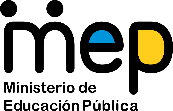 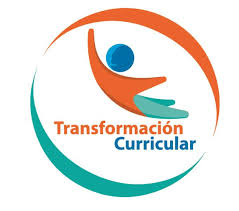 Self-Study Guide# 3 for 7th GradeEl trabajo autónomo es la capacidad de realizar tareas por nosotros mismos, sin necesidad de que nuestros/as docentes estén presentes. Me preparo para hacer la guía Getting ready to work on my self-study guide.Pautas que debo verificar antes de iniciar mi trabajo. /Aspects to verify before I start working: 2. Voy a recordar lo aprendido en clase. Recalling what I learned in class. 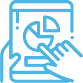 3.Pongo en práctica lo aprendido en clase / Putting into practice what I learned in class. 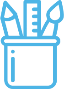 Remember: Stay home.  Let’s flatten the curve.Lapbook Examples 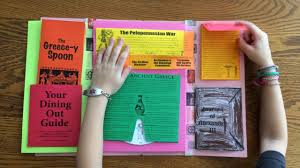 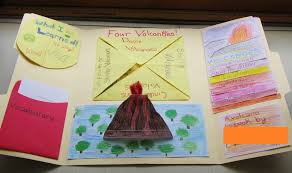 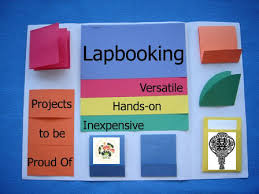 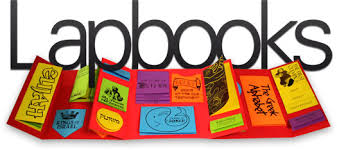 Source: https://www.google.com/search?q=lapbooking+samples&client=firefox-b-d&source=lnms&tbm=isch&sa=X&ved=2ahUKEwisn9zJhsroAhWhmeAKHRJHA9oQ_AUoAXoECAsQAw&biw=1184&bih=561#imgrc=RvxcLEiGEn9BKMCentro Educativo/ School Name: Educador/a Teacher: Nivel/ Level: 7 thAsignatura/ Subject: EnglishMateriales o recursos que voy a necesitar/Materials needed  Suggested materials: Notebook, pencil, pen, eraser, highlighters, scissors, glue, recycled cardboard, etc.Look for all materials you have at home that can be recycled.  Don’t go out to find any material. Use what you have at home. Self- study guide #3 for 7th Grade Computer & Internet access if possibleCondiciones que debe tener el lugar donde voy a trabajar/ Conditions of the place to work    Work in a place where you do your assignments and homework daily. Tiempo en que se espera que realice la guía/ Expected time to work this self-study guideThis self-study guide will take you 120 minutes to be completed. You are going to create a lapbook.Indicaciones / Instructions Dear student,The following tasks will help you reinforce information about personal information, family, instructions, daily routines and eating habits related to the scenarios Here I Am! and Enjoying Life! You will work on an Integrated Mini-Project to reinforce what you learned before.Actividad / Activity Preguntas para reflexionar y responderQuestions to reflect on and answerIntroduce yourselfWhat is your family like? What do you do every day?  What does your family do? What is your routine during the COVID-19 emergency at home?What is your best friend like?What is he/she doing during the COVID-19 emergency at home?What is his/her family like?Indicaciones / Instructions Prompt: You will participate in a virtual exchange with students from other parts of the country. You need to talk about yourself and your friends. Introduce yourself and describe your routines, family members and friends.  Design a lapbook to share information.Task 1.  Participating to negotiateWatch the following videos with lapbook examples. https://www.youtube.com/watch?v=qW3MkHZmIx0https://www.youtube.com/watch?v=ZFjNsgqU4XgBrainstorm information and ideas. You can use the information from the previous questions. Discuss the project with your family members and classmates by using a smartphones if possible. Make decisions about your lapbook project.Task 2.  Thinking  Plan the information you want to share about you and your best friend.  Plan the lapbook design Find information collaboratively about the language content asking to your family and best friend.  Organize the information and the recycle materials you found at home. Write the information.  .Task 3.  Acting OutCheck the information you wrote. Check your lapbook design to add more parts or images.Correct any problem you found Practice out loud the description you will give. Task 4. Responding and Sharing Deliver your project during the virtual exchange. Answer questions from the audience  Self-assess the miniproject .Self-AssessmentRead the following statements and rate your work and final presentation of the Integrated Mini-Project. Circle the number that best describes each of the phases:Indicaciones o preguntas para auto regularse y evaluarse/ Instructions or  questions for self-regulation and self- assessment Review the following questions to self-regulate and self-assess: ¿Leí las indicaciones con detenimiento?Did I read the instructions carefully?¿Subrayé las palabras que no conocía?Did I underline the words that I didn’t understand?¿Busqué en el diccionario o consulté con un familiar el significado de las palabras que no conocía?Did I use the dictionary or asked a relative about the meaning of the words that I didn’t understand?¿Me devolví a leer las indicaciones cuando no comprendí qué hacer?Did I read the instructions again when I didn’t understand what I had to do?Con el trabajo autónomo voy a aprender a aprender/ With the self-study guide, I’m going to learn how to learn.Con el trabajo autónomo voy a aprender a aprender/ With the self-study guide, I’m going to learn how to learn.Reviso las acciones realizadas durante la construcción del trabajo. /I check the actions carried out while completing the self-study guide  Marco una X encima de cada símbolo al responder las siguientes preguntas/Mark with an X on the icon that answers the following questions.  Reviso las acciones realizadas durante la construcción del trabajo. /I check the actions carried out while completing the self-study guide  Marco una X encima de cada símbolo al responder las siguientes preguntas/Mark with an X on the icon that answers the following questions.  ¿Leí las indicaciones con detenimiento?Did I read the instructions carefully?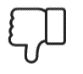 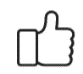 ¿Subrayé las palabras que no conocía?Did I underline the words that I didn’t understand?¿Busqué en el diccionario o consulté con un familiar el significado de las palabras que no conocía?Did I use the dictionary or asked a relative about the meaning of the words that I didn’t understand?¿Me devolví a leer las indicaciones cuando no comprendí qué hacer?Did I read the instructions again when I didn’t understand what I had to do?Con el trabajo autónomo voy a aprender a aprender/ With the self-study guide, I’m going to learn how to learn.Con el trabajo autónomo voy a aprender a aprender/ With the self-study guide, I’m going to learn how to learn.Valoro lo realizado al terminar por completo el trabajo.I self -assess what I did when I finish the study guide.Marca una X encima de cada símbolo al responder las siguientes preguntasMark with an X on the icon that answers the following questions.  Valoro lo realizado al terminar por completo el trabajo.I self -assess what I did when I finish the study guide.Marca una X encima de cada símbolo al responder las siguientes preguntasMark with an X on the icon that answers the following questions.  ¿Leí mi trabajo para saber si es comprensible lo escrito o realizado?I proofread what I did in my self-study guide.¿Revisé mi trabajo para asegurarme si todo lo solicitado fue realizado?I checked my self-study guide to make sure that everything is complete.¿Me siento satisfecho con el trabajo que realicé?I feel satisfied with the work I did.Explico ¿Cuál fue la parte favorita del trabajo?What was the favorite part of this work?¿Qué puedo mejorar, la próxima vez que realice la guía de trabajo autónomo?What can I improve the next time I work on the self study guide?Explico ¿Cuál fue la parte favorita del trabajo?What was the favorite part of this work?¿Qué puedo mejorar, la próxima vez que realice la guía de trabajo autónomo?What can I improve the next time I work on the self study guide?